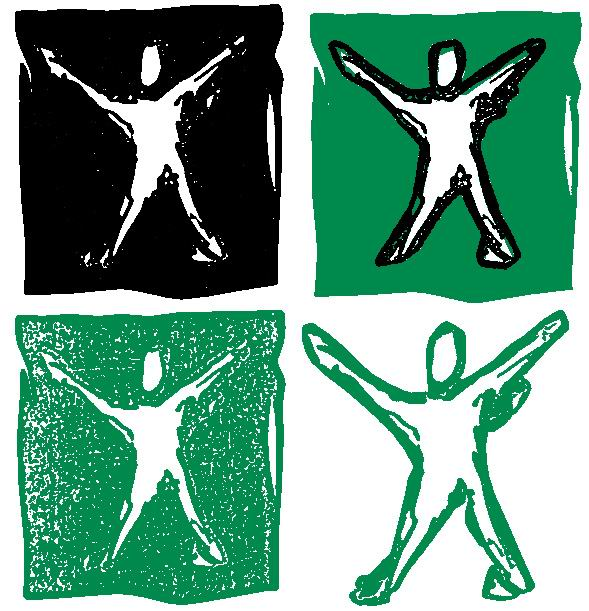 											Le 15 novembre 2019AMonsieur le Directeur Général de l’Agence de l’eau Loire-Bretagne7 rue de la GoélletteCS2004086 282 Saint-Benoit cdeexObjet : Demande financement solidarité internationaleMonsieur le Président,Par la présente, je sollicite auprès de votre Agence, une aide financière pour la réalisation de notre programme d’assainissement et d‘accès à l’eau en faveur des populations de la commune rurale d’Ingall au Niger. Ce programme est portée conjointement avec la Mairie d’In Gall et ses agents. La région Nouvelle-Aquitaine et Limoges Métropole sont également des partenaires financiers.Vous trouverez en pièces jointes l’ensemble des éléments techniques et administratifs de cette demande, et je me tiens à votre disposition pour apporter tout élément nécessaire à la bonne instruction de cette requête.En l’attente d’une réponse que nous espérons favorable, veuillez agréer, Monsieur le Directeur général, nos plus solidaires salutations.Pour ChlorophylleLaurent Jarry